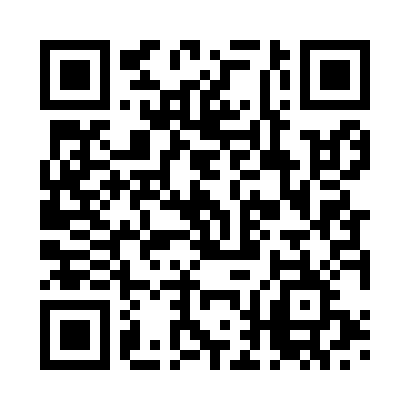 Prayer times for Saharanpur, Uttar Pradesh, IndiaWed 1 May 2024 - Fri 31 May 2024High Latitude Method: One Seventh RulePrayer Calculation Method: University of Islamic SciencesAsar Calculation Method: HanafiPrayer times provided by https://www.salahtimes.comDateDayFajrSunriseDhuhrAsrMaghribIsha1Wed4:105:3712:175:016:578:242Thu4:095:3612:175:016:588:253Fri4:085:3512:175:016:598:264Sat4:075:3412:175:016:598:275Sun4:065:3412:175:027:008:286Mon4:055:3312:165:027:008:297Tue4:045:3212:165:027:018:308Wed4:025:3112:165:037:028:319Thu4:015:3012:165:037:028:3210Fri4:005:3012:165:037:038:3211Sat4:005:2912:165:037:048:3312Sun3:595:2812:165:047:048:3413Mon3:595:2812:165:047:058:3414Tue3:585:2712:165:047:068:3415Wed3:585:2612:165:047:068:3516Thu3:575:2612:165:057:078:3517Fri3:575:2512:165:057:088:3618Sat3:575:2512:165:057:088:3619Sun3:565:2412:165:067:098:3720Mon3:565:2412:165:067:098:3721Tue3:565:2312:165:067:108:3822Wed3:555:2312:175:067:118:3823Thu3:555:2212:175:077:118:3924Fri3:555:2212:175:077:128:3925Sat3:545:2112:175:077:128:3926Sun3:545:2112:175:087:138:4027Mon3:545:2112:175:087:148:4028Tue3:545:2012:175:087:148:4129Wed3:545:2012:175:097:158:4130Thu3:535:2012:175:097:158:4231Fri3:535:1912:185:097:168:42